This form represents the new Dorset Formulary for wound care items and barrier preparations and has been designed in collaboration with the Dorset CCG, Dorset HealthCare, Dorset County Hospital, University Hospitals Dorset.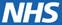 This form should be used to request FP10 prescriptions for ALL dressings and barrier preparations.  GPs may refuse to prescribe unless this form is completed.Nursing Home: Nursing Home: Nursing Home: Nursing Home: Your Name: Your Name: Your Name: Job title: Job title: Job title: Date of Request: Date of Request: Date of Request: Date of Request: GP: GP: GP: Patient Name: Patient Name: Patient Name: Patient Name: Date of Birth: Date of Birth: Date of Birth: NHS Number: NHS Number: NHS Number: Please select aetiology of woundPlease select aetiology of woundPlease select aetiology of woundPressure Ulcer Category:	Pressure Ulcer Category:	Pressure Ulcer Category:	Pressure Ulcer Category:	Diabetic Foot UlcerDiabetic Foot UlcerDiabetic Foot UlcerSurgical Wound  Infected Wound  Infected Wound  Infected Wound  Infected Wound Leg Ulcer Leg Ulcer Lacerations Lacerations Other If the patient has been previously referred to a specialty service, please indicate below and provide the dateIf the patient has been previously referred to a specialty service, please indicate below and provide the dateIf the patient has been previously referred to a specialty service, please indicate below and provide the dateIf the patient has been previously referred to a specialty service, please indicate below and provide the dateIf the patient has been previously referred to a specialty service, please indicate below and provide the dateIf the patient has been previously referred to a specialty service, please indicate below and provide the dateIf the patient has been previously referred to a specialty service, please indicate below and provide the dateIf the patient has been previously referred to a specialty service, please indicate below and provide the dateIf the patient has been previously referred to a specialty service, please indicate below and provide the dateIf the patient has been previously referred to a specialty service, please indicate below and provide the date Tissue Viability Tissue ViabilityLeg Ulcer ServiceLeg Ulcer ServiceLeg Ulcer ServiceLeg Ulcer ServiceDiabetic FootDiabetic FootDiabetic foot clinic Diabetic foot clinic WOUND MANAGEMENT PRODUCTSWOUND MANAGEMENT PRODUCTSWOUND MANAGEMENT PRODUCTSWOUND MANAGEMENT PRODUCTSWOUND MANAGEMENT PRODUCTSTYPE OF PRODUCTCHOICESSIZEQUANTITY DISCUSSION POINTSWOUND CONTACT LAYERAtraumanAtrauman is first line. Non-adherent contact layer, can remain in place up to 7 days. Require secondary dressingsWOUND CONTACT LAYERUrgoTulAtrauman is first line. Non-adherent contact layer, can remain in place up to 7 days. Require secondary dressingsDESLOUGHING DRESSINGUrgoCleanNon-adherent that removes sloughPROTEASE MODULATING MATRIXUrgoStart ContactInhibits proteases and limits detrimental action, restoring the balance of the woundPROTEASE MODULATING MATRIXUrgostart Plus PadFor the treatment of diabetic foot ulcers and leg ulcersPROTEASE MODULATING MATRIXUrgoStart Plus BorderFor the treatment of diabetic foot ulcers and leg ulcersHYDRATING DRESSINGSActivHeal hydrogelHydrogel contains 85% water to debride sloughNot for use on wet or saturated woundsHYDRATING DRESSINGSKerraLite Cool (non-Adh)Pro-ionic hydrogel contact layer & fluidrepellent to help debride slough. Available with or without a borderHYDRATING DRESSINGSKerraLite Cool Border (Adh)Pro-ionic hydrogel contact layer & fluidrepellent to help debride slough. Available with or without a borderHYDROCOLLOIDComfeel Plus TransparentClear dressing for dry or moist woundsGELLING FIBREKerraCelAbsorbs exudate and turns into a soft gel to aid removal. For wet & leaking woundsFOAMSBiatain Silicone LiteAbsorbent foam pad with a silicone border for low exuding woundsFOAMSBiatain SiliconeAbsorbent foam pad with a silicone border for moist to wet woundsFOAMSUrgoTul AbsorbAbsorbent foam pad with an UrgoTul wound contact layer. Available with or without a borderFOAMSUrgoTul Absorb BorderAbsorbent foam pad with an UrgoTul wound contact layer. Available with or without a borderODOUR CONTROLClinisorbContains charcoal to help manage odour, apply as a primary or secondary dressingFILMClearfilmLatex free protective primary dressing. Not absorbentHaemostat DressingKaltostatIntended for patients with friable wounds, patients following removal of invasive devices such as dialysis, portacaths or following tissue debridement and/or removal of bone (podiatry)ANTIMICROBIALANTIMICROBIALANTIMICROBIALANTIMICROBIALANTIMICROBIALMANUKA HONEY(MediHoney)Antibacterial medical honeyN/AgMedical grade honey with an antibacterial action available in a variety of preparations. Please check with Leg Ulcer and/or Tissue Viability service to ensure the correct product is being requestedMANUKA HONEY(MediHoney)Antibacterial wound gelN/AgMedical grade honey with an antibacterial action available in a variety of preparations. Please check with Leg Ulcer and/or Tissue Viability service to ensure the correct product is being requestedMANUKA HONEY(MediHoney)ApinateMedical grade honey with an antibacterial action available in a variety of preparations. Please check with Leg Ulcer and/or Tissue Viability service to ensure the correct product is being requestedMANUKA HONEY(MediHoney)Gel SheetMedical grade honey with an antibacterial action available in a variety of preparations. Please check with Leg Ulcer and/or Tissue Viability service to ensure the correct product is being requestedMANUKA HONEY(MediHoney)HCS AdhesiveMedical grade honey with an antibacterial action available in a variety of preparations. Please check with Leg Ulcer and/or Tissue Viability service to ensure the correct product is being requestedMANUKA HONEY(MediHoney)HCS Non-AdhesiveMedical grade honey with an antibacterial action available in a variety of preparations. Please check with Leg Ulcer and/or Tissue Viability service to ensure the correct product is being requestedMANUKA HONEY(MediHoney)TulleMedical grade honey with an antibacterial action available in a variety of preparations. Please check with Leg Ulcer and/or Tissue Viability service to ensure the correct product is being requestedIODINESInadineMinor traumatic skin injuriesIODINESIodoflexTreatment and prevention of infection, non-adherent dressing, paste or powderIODINESIodosorb powderN/ATreatment and prevention of infection, non-adherent dressing, paste or powderIODINESIodosorb pasteTreatment and prevention of infection, non-adherent dressing, paste or powderANTIMICROBIALANTIMICROBIALANTIMICROBIALANTIMICROBIALANTIMICROBIALTYPE OF PRODUCTCHOICESSIZEQUANTITY DISCUSSION POINTSDACCCutimed Sorbact GelDACC coated swab with hydrogel, binds bacteria, indicated for sloughy and moist woundsDACCCutimed Sorbact SwabsDACC coated swab, that binds bacteriaDACCCutimed Sorbact RibbonDACC coated swab, that binds bacteriaSILVERS UrgoTul SilverAntimicrobial contact layer, consisting of a non-adherent TLC-Ag Healing Matrix impregnated with silver particles. Remove prior to imagingSILVERS KerraContact AGSilver Oxysalts. Remove prior to imagingSILVERS Askina Calgitrol pasteN/AgIonic silver in a paste, can remain in place during imagingENZYMATICFlaminal HydroN/AgDebrides by donating moistureENZYMATICFlaminal ForteN/AgContains alginatePHMBProntosan SolutionmlWound irrigation fluid, disturbs biofilms and debrisPHMBProntosan Wound Gel XHydrogel, disturbs biofilms and debrisPHMBSuprasorb X + PHMBBio-cellulose dressing, for moist to wet woundsABSORBENT PADS AND BANDAGESABSORBENT PADS AND BANDAGESABSORBENT PADS AND BANDAGESABSORBENT PADS AND BANDAGESABSORBENT PADS AND BANDAGESTYPE OF PRODUCTCHOICESSIZEQUANTITY DISCUSSION POINTSAbsorbent dressingsZetuvit PlusSuperabsorbent padAbsorbent dressingsKerraMax CareSuperabsorbent that locks in bacteria for leaking to saturated woundsAbsorbent dressingsKerraMax Care BorderSuperabsorbent that locks in bacteria for leaking to saturated woundsShort stretch inelastic compression bandageActico10cm x 6mFirst line – apply two layers if ankle circumference is >25cmSub-compression wadding bandageK-Soft10cm x 3.5m1st layer of the K-Four system, latex freeSub-compression wadding bandageK-Soft Long10cm x 4.5m1st layer of the K-Four system, latex freeElasticated compression bandagesK-Lite10cm x 4.5m2nd layer of K-Four system, knitted retaining bandageElasticated compression bandagesK-Lite Long10cm x 5.25m2nd layer of K-Four system, knitted retaining bandageElasticated compression bandagesK-Plus10cm x 8.7m3rd layer of K-Four system, type 3a light compression bandageElasticated compression bandagesK-Plus Long10cm x 10.25m3rd layer of K-Four system, type 3a light compression bandageElasticated compression bandagesKo-Flex10cm x 6m4th layer of Kfour system, type 3a compression bandageElasticated compression bandagesKo-Flex Long10cm x 7m4th layer of Kfour system, type 3a compression bandageElasticated compression bandagesK-ThreeC10cm x 3m4th layer, high compression optionInelastic and elastic compression bandage systemUrgoKTwo18-25cmAll versions available as a latex free alternativeInelastic and elastic compression bandage systemUrgoKTwo25-32cmAll versions available as a latex free alternativeInelastic and elastic compression bandage systemUrgoKTwo Reduced18-25cmAll versions available as a latex free alternativeInelastic and elastic compression bandage systemUrgoKTwo Reduced25-32cmAll versions available as a latex free alternativeCompression bandage systems are not indicated for patients with arterial disease (ABPI <0.8)Compression bandage systems are not indicated for patients with arterial disease (ABPI <0.8)Compression bandage systems are not indicated for patients with arterial disease (ABPI <0.8)Compression bandage systems are not indicated for patients with arterial disease (ABPI <0.8)Compression bandage systems are not indicated for patients with arterial disease (ABPI <0.8)SKIN CARE BARRIER PRODUCTS – refer to Moisture PathwaySKIN CARE BARRIER PRODUCTS – refer to Moisture PathwaySKIN CARE BARRIER PRODUCTS – refer to Moisture PathwaySKIN CARE BARRIER PRODUCTS – refer to Moisture PathwaySKIN CARE BARRIER PRODUCTS – refer to Moisture PathwayPRODUCT NAMECHOICESSIZEQUANTITYDISCUSSION POINTSBarrier CreamCutimed Protect CreamgApply when skin is red and intact or for peri-wound protectionBarrier CreamCutimed Protect Applicator1ml or 3ml x 5Apply when skin is red and intact or for peri-wound protectionBarrier Film Cutimed Protect Barrier Film28ml spray pumpmlApply when skin is red, <50% broken skin or for peri-wound protectionBarrier CreamMedihoney Barrier Cream50g tubegApply when there is severe excoriation >50% broken skinANCILLARY PRODUCTSANCILLARY PRODUCTSANCILLARY PRODUCTSANCILLARY PRODUCTSANCILLARY PRODUCTSSterile Dressing Pack (SDP)Nurse itSee statement on prescribing SDP’s in the formularyNon-adherentMelolinLatex freeLow AdherentMelolite (Only available to secondary care via NHS supply chain Not available on FP10)highly absorbent cotton and acrylic fibre padIsland dressingSoftporeNon-adherent pad with adhesive borderAdhesive tapesCliniporemTo retain bandaging onlyAdhesive tapesHypafixmCan be cut/shaped and used on skinTubular/Retention bandagesClinifast Red Line 3.5cm1mmTubular bandage for dressing retentionTubular/Retention bandagesClinifast Green Line 5cmAvailable in 1m, 3m or 5m lengthsmTubular bandage for dressing retentionTubular/Retention bandagesClinifast Blue Line 7.5cmAvailable in 1m, 3m or 5m lengthsmTubular bandage for dressing retentionTubular/Retention bandagesClinifast Yellow Line 10.75cmAvailable in 1m, 3m or 5m lengthsmTubular bandage for dressing retentionTubular/Retention bandagesClinifast Beige Line 17.5cm1mmTubular bandage for dressing retentionTubular/Retention bandagesKnit Band  For dressing retention